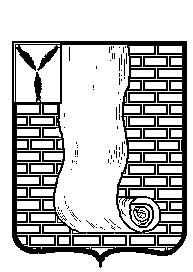  АДМИНИСТРАЦИЯКРАСНОАРМЕЙСКОГО МУНИЦИПАЛЬНОГО РАЙОНА САРАТОВСКОЙ ОБЛАСТИПОСТАНОВЛЕНИЕО подготовке документации по планировкетерритории (проект межевания)многоквартирного жилого дома         В соответствии со статьей  43, 45 Градостроительного кодекса РФ, Решением Совета муниципального образования город Красноармейск Красноармейского муниципального района Саратовской области от 23.12.2011г. № 14/98 (с изменениями от 28.05.2014г. № 9/35; 09.01.2016 г. № 09; 20.06.2016 №07/33; 30.11.2016 № 12/64; 21.12.2016 № 13/73; 20.12.2018г. № 85; 20.12.2018г. № 86; 17.04.2019г. № 19/29; 17.06.2020г. №32; 25.11.2020г. № 85; 27.01.2021г. № 02; 20.10.2021 №66; 30.03.2022 №16, 27.07.2022 №37) «Об утверждении правил землепользования и застройки муниципального образования город Красноармейск Красноармейского муниципального района Саратовской области», администрация Красноармейского муниципального района Саратовской области  ПОСТАНОВЛЯЕТ:Подготовить документацию по планировке территории (проект межевания) многоквартирного жилого дома, расположенного по адресу: Российская Федерация, Саратовская область, Красноармейский муниципальный район, городское поселение город Красноармейск, город Красноармейск, ул. Ульяновская, 17 а, в целях установления границ земельного участка.Установить срок подготовки документации по планировке территории (проект межевания) 30 календарных дней.Установить срок предоставления предложений юридических и физических лиц, о порядке, сроках подготовки и содержании документации по планировке территории (проект межевания) 30 календарных дней.  Прием и регистрацию предложений юридических и физических лиц, о порядке, сроках подготовки и содержании документации по планировке территории осуществляет администрация Красноармейского муниципального района.Организационно - контрольному отделу администрации Красноармейского муниципального района Саратовской области опубликовать настоящее постановление, путем размещения на официальном сайте администрации Красноармейского муниципального района Саратовской области в информационно телекоммуникационной сети «Интернет».Настоящее постановление вступает в силу со дня его подписания.Глава Красноармейского муниципального района                                                                  А.И. Зотовот18 ноября 2022г.№1042от18 ноября 2022г.№1042г. Красноармейск